 «Путешествие по частям суток»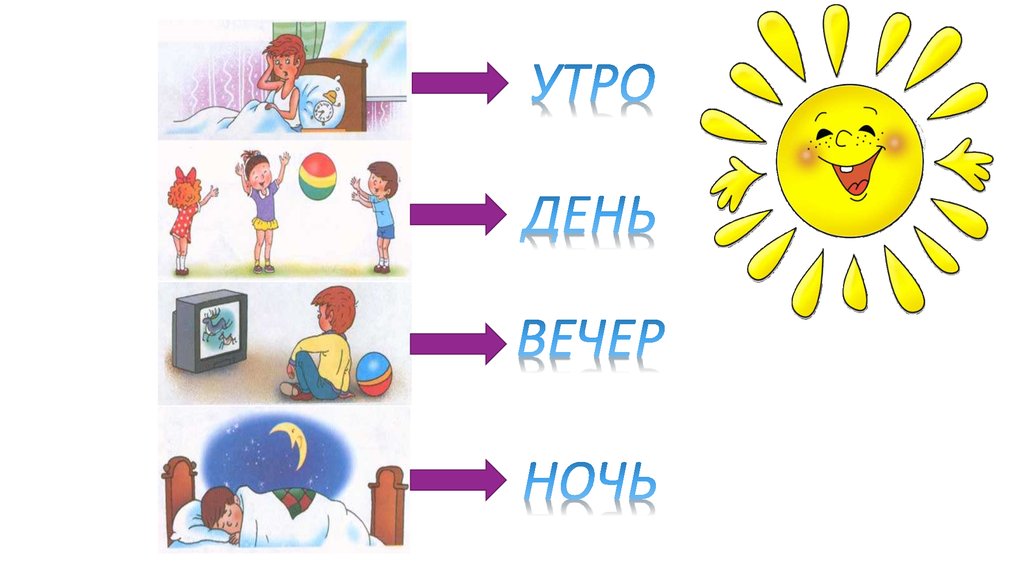 Цель: дать  детям  представление о частях суток и о временах года.Задачи:  1) формировать целостную картину окружающего мира; 2) активизировать познавательную и речевую деятельность детей; 3) развивать умения слушать и слышать вопрос; 4) отвечать на вопрос; 5) развивать сообразительность, быстроту реакции на сигнал в процессе игры и игрового общения.6) закрепить понятия «один – много», «большой - маленький»;7) закрепление геометрических фигур, цветов.Материал:- солнышко на веревке- луна на веревкеХод  игры-занятия:Взрослый: Сонечка, посмотри! Что это?Ребёнок: Солнышко!Взрослый: Утром солнышко проснулось, деткам улыбнулось! Скажи «Утро»Ребёнок: Утро!Взрослый: А ты проснулась?Ребёнок: Да!Взрослый:  Наше солнышко поднимается все выше и выше. Наступает день. Взрослый: Скажи «День»!Ребёнок: День! Взрослый предлагает ребёнку поднять руки вверх, чтобы потянуться к солнышку.Взрослый: Солнышко опускается вниз. Предлагаем ребёнку медленно опускать руки вниз.Взрослый: Наступает вечер. Скажите «Вечер»!Ребёнок: Вечер!Взрослый: .Солнце садится все ниже и ниже – наступает ночь. Сонечка, скажи «Ночь»!Ребёнок: Ночь!Взрослый: Посмотри! Солнышко пропало. На небе появилась луна.Взрослый предлагает сесть, сложить ладошки под щеки и изобразить то, как они спят.Игра «День и Ночь».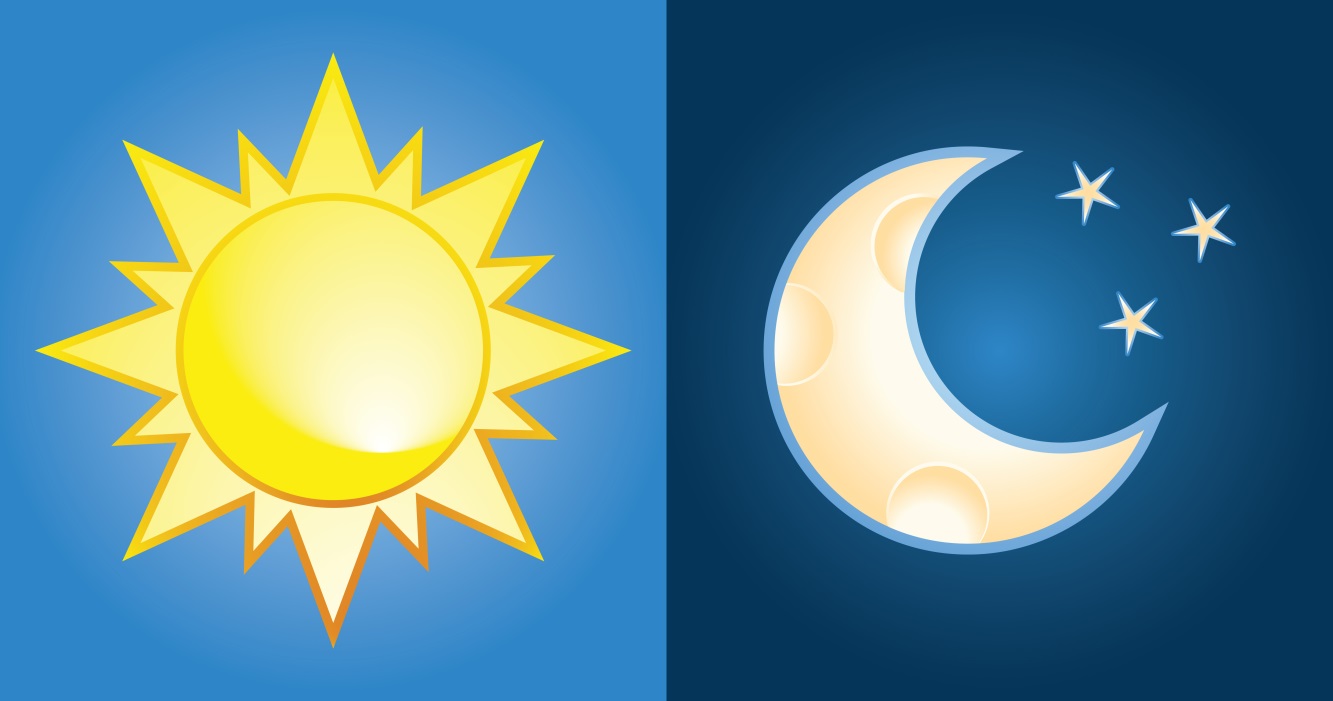 